校园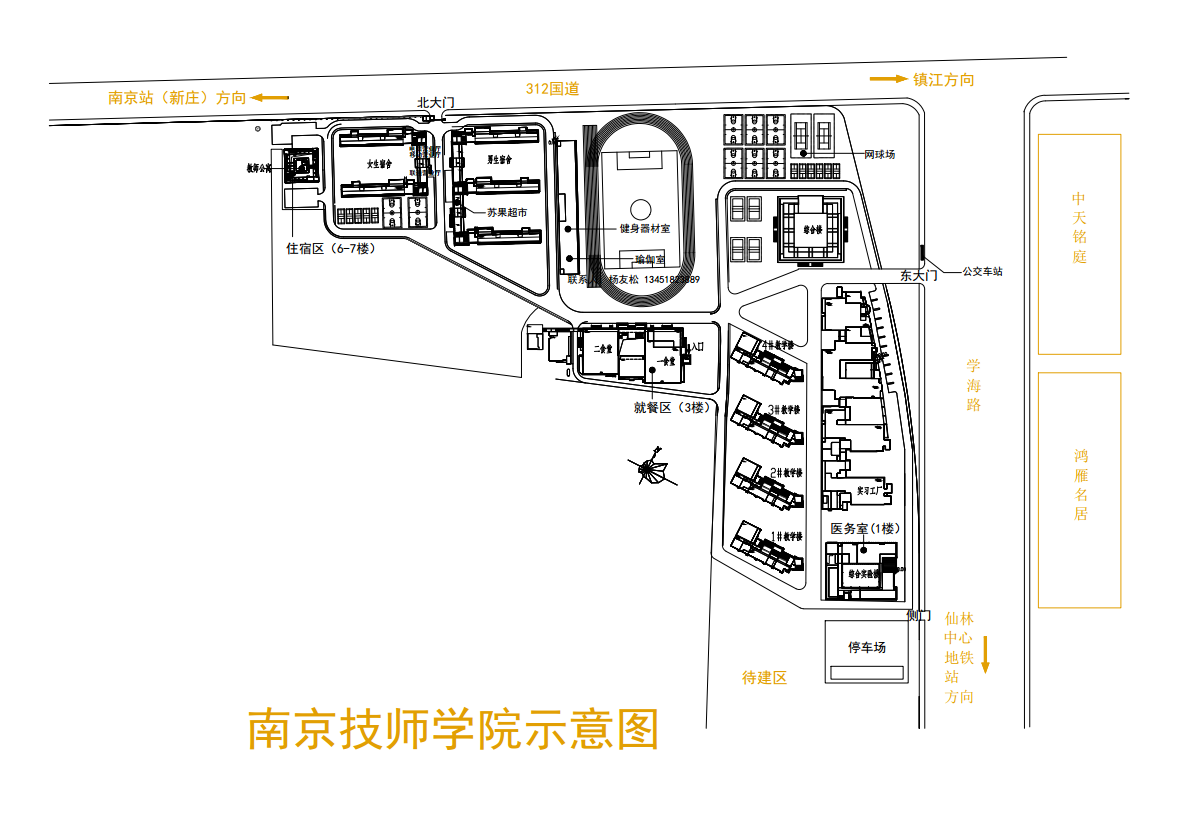 